                      		 TÜRKİYE TARIM KREDİ KOOPERATİFLERİ                                    ORTAK ÇOCUKLARINA AİT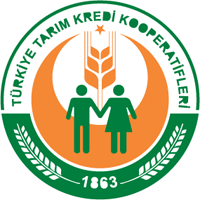    İŞ TALEP FORMUKİŞİSEL BİLGİLERTARIM KREDİ KOOPERATİFİNE ORTAK OLAN ANNE VEYA BABA İLE İLGİLİ BİLGİLERÖĞRENİM BİLGİLERİBİLDİĞİ YABANCI DİL VEYA DİLLERKPSS SINAVINA KATILMA TARİHİ VE PUAN BİLGİLERİİŞ DENEYİMİSERTİFİKALAR VE EHLİYETLERYAKIN BİLGİLERİHAKKINDA BİLGİ ALINABİLECEK KİŞİLERADRES BİLGİLERİBu formda belirttiğim bilgilerin doğruluğunu beyan eder, ortak çocuğu kontenjanından faydalandırılmamı arz ederim.    ........ / ........ /2012									                 		  (İMZA)İSTENİLEN BELGELER:Nüfus Cüzdanının tasdikli suretiYüksek Öğrenim Diplomasının veya Bitirme Belgesinin Aslı veya Tasdikli SuretiSon altı ay içerisinde çektirilmiş 2 adet  4,5x6 ebatında Fotoğraf 2010 veya 2011 yıllarına ait KPSS Lisans Sonuç Belgesinin Aslı veya Tasdikli Sureti Bitki Koruma Ürünleri Bayii veya Toptancı İzin Belgesi (olması halinde)AÇIKLAMALAR:İş Talep formu okunaklı şekilde el ile doldurulacaktır. Formda yer alan kutulara (X) işaretinin konulması yeterlidir.İş Talep formunda yer alan bilgiler tam ve doğru olacaktır. Yanlış bilgi ve belge veren veya verdiği sonradan anlaşılanların İş Talepleri iptal edilecektir. Sınavı kazanmış olsalar da başarısız sayılacaklardır. İşe başlamış olsalar dahi iş sözleşmeleri fesh edilecektir.İş Talep formuna son 6 ay içerisinde çekilmiş fotoğraf yapıştırılacaktır.Adaylar adres ve telefonlarında olabilecek değişiklikleri İnsan Kaynakları Daire Başkanlığına dilekçe ile bildireceklerdir.İnsan Kaynakları Yönetmeliğimize göre düzenlenen “Personel ve Ortak Çocuklarının İstihdamına İlişkin Usul ve Esasları” gereğince; ortak çocuğunun işe alınabilmesi için ortağın kooperatife en az altı aylık ortaklığının bulunması, kooperatifle ilişkilerinin faal olması ve kooperatife olan borçlarından dolayı hakkında icra takibinin bulunmaması (erteleme ve yapılandırma gibi haller hariç) gerekir.İrtibat adres ve telefonlar:.      Yukarı Bahçelievler Mahallesi Wilhelm Thomsen Caddesi No: 7  Bahçelievler/ANKARA      Telefon:  0312 216 43 04, 05, 11, 31, 14, 48      ADAY NO.........................(İşverence doldurulacaktır)GÖREV YERİ TERCİHİ…………………………………………..T.C. KİMLİK NO ………………………………….  …………………………………. CİNSİYETİCİNSİYETİ          ERKEK                   KADIN          ERKEK                   KADINADI VE SOYADI…………………………………..…………………………………..MEDENİ DURUMUMEDENİ DURUMU          BEKAR                   EVLİ          BEKAR                   EVLİDOĞUM TARİHİ............./......../19…................/......../19…...DOĞUM YERİDOĞUM YERİ………………………………………………………………NÜFUSA KAYITLI OLDUĞU       İL:...................................     İLÇE: ....................................  MAH/KÖY:...............................NÜFUSA KAYITLI OLDUĞU       İL:...................................     İLÇE: ....................................  MAH/KÖY:...............................NÜFUSA KAYITLI OLDUĞU       İL:...................................     İLÇE: ....................................  MAH/KÖY:...............................NÜFUSA KAYITLI OLDUĞU       İL:...................................     İLÇE: ....................................  MAH/KÖY:...............................NÜFUSA KAYITLI OLDUĞU       İL:...................................     İLÇE: ....................................  MAH/KÖY:...............................NÜFUSA KAYITLI OLDUĞU       İL:...................................     İLÇE: ....................................  MAH/KÖY:...............................NÜFUSA KAYITLI OLDUĞU       İL:...................................     İLÇE: ....................................  MAH/KÖY:...............................ASKERLİK DURUMUASKERLİK DURUMU       YAPTI           MUAF         TECİLLİ       YAPTI           MUAF         TECİLLİSAĞLIK  DURUMUSAĞLIK  DURUMU        SAĞLAM             ÖZÜRLÜÖzürlülük oranı: % ………..VARSA SOSYAL GÜVENLİK KURUMU VE NOVARSA SOSYAL GÜVENLİK KURUMU VE NOEMEKLİ SANDIĞI NO.....................................................EMEKLİ SANDIĞI NO.....................................................BAĞ-KUR NO....................................BAĞ-KUR NO....................................SSK NO............................................TÜRKİYE İŞ KURUMU MÜRACAATITÜRKİYE İŞ KURUMU MÜRACAATITÜRKİYE İŞ KURUMU MÜRACAATITÜRKİYE İŞ KURUMU MÜRACAATI                    VAR                             YOK                    VAR                             YOK                    VAR                             YOKADI SOYADI                                                  : ...........................................................................             ORTAK NUMARASI                                     : ……..………………………………………….T.C. KİMLİK NUMARASI                            : ……..………………………………………….ORTAĞI OLDUĞU KOOPERATİFİN;                  BAĞLI OLDUĞU BÖLGE BİRLİĞİ ADI      : ...........................................................................KOOPERATİFİN ADI                                     : ........................................................................... KOOPERATİFİN NUMARASI                       : ...........................................................................KOOPERATİFE ORTAK OLDUĞU TARİH : ……………………………..………………….BORÇ ÖDEME ALIŞKANLIĞI                     : ……………………………………..………….FAAL ORTAK OLUP OLMADIĞI                : ………………………………………………..ONAYLAYAN YETKİLİNİN;                             ADI SOYADI                                                  : …………………………………………………             UNVANI                                                          : ………………………………………..……….SİCİLİ                                                              : …………………………………………………                                                                      İMZA                                                               : …………………………………………….……ÖĞRENİM DURUMUOKUL ADIBÖLÜMÜMEZUNİYET TARİHİLİSANSYÜKSEK LİSANSDOKTORABİLDİĞİ YABANCI DİL:SEVİYESİ:BİLDİĞİ YABANCI DİL:SEVİYESİ:KPSS SINAV TARİHİ: …..... /……... /20….....KPSS ……..  TÜRÜNDEN PUAN:  ...........FİRMA/KURUMBİRİMGÖREVÇALIŞMA DÖNEMİReçete Yazma Yetki Belgesi     VAR       YOKBitki Koruma Ürünleri Bayii veya Toptancı İzin Belgesi     VAR       YOKTarım Bakanlığı tarafından düzenlenen Bitki Koruma Ürünleri Bayii veya Toptancı İzin Belgesi Sınavına müracaatı      VAR       YOKBABAADI SOYADIBABAİŞİ-ADRESİVE TELEFONUANNEADI SOYADIANNEİŞİ-ADRESİVE TELEFONUEŞADI SOYADIEŞİŞİ-ADRESİVE TELEFONU12ADI SOYADI :GÖREVİ:ADRESİ:TELEFON :YAZIŞMA ADRESİTELEFON :Ev:...................................               İş:..................................            Cep:......................................E-MAİL: (zorunludur)…………………………………….@....................................com